Nástrahy pravěku(Pírková, Ocelková)V pravěku se šířily požáry mnohem rychleji, protože tam byl nadbytek kyslíku.V pravěku bylo hodně bakterií.Jedovaté rostliny, člověk by v pravěku přežil maximálně 1 týden.https://youtube.com/watch?v=AuNyvpaUEcs&si=SN8S49kydsZk0Bje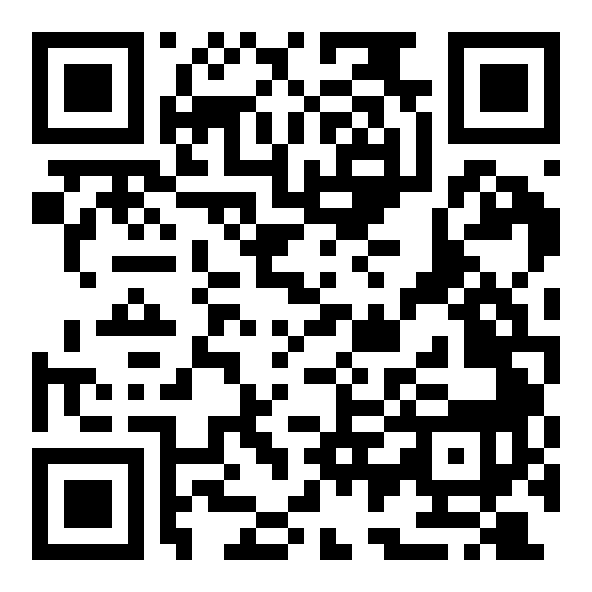 